Comportements et stratégies : identifier et reproduire des régularités croissantesComportements et stratégies : identifier et reproduire des régularités croissantesComportements et stratégies : identifier et reproduire des régularités croissantesL’élève choisit une régularité, mais ne peut pas l’identifier comme étant une régularité croissante.L’élève identifie des régularités croissantes, mais a de la difficulté à les reproduire de façon concrète (ne peut pas les construire avec des cubes).L’élève identifie des régularités croissantes et tente de les reproduire, mais n’ajoute pas le bon nombre de cubes chaque fois ou fait des erreurs en les comptant.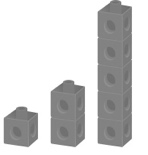 Observations et documentationObservations et documentationObservations et documentationL’élève identifie et reproduit des régularités croissantes de façon concrète, mais a de la difficulté à décrire les régularités (il ne peut écrire la règle de la régularité).« La règle de la régularité est : 
ajouter 2 cubes. »L’élève identifie et reproduit des régularités croissantes de façon concrète et décrit 
les régularités, mais a de la difficulté à représenter des régularités de façon imagée.« Je ne peux pas dessiner un cube. »L’élève réussit à identifier et à reproduire des régularités croissantes de façon concrète ou imagée et décrit les régularités.Observations et documentationObservations et documentationObservations et documentation